参赛者用户使用指南用户注册（一）登录“挑战杯”官网（http://www.tiaozhanbei.net/）或高校专区官网（http://www.tiaozhanbei.net/gxzq/），点击“注册” 。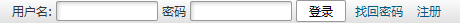 （二）输入邮箱、昵称、密码和验证码，点击“确定”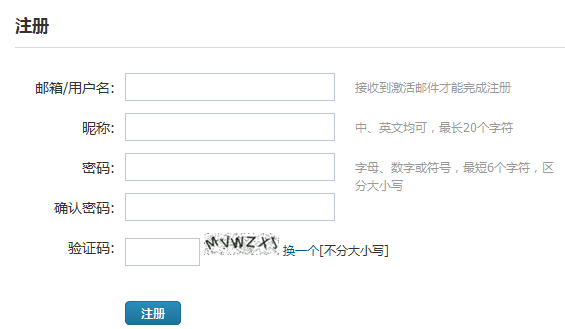 二、加入比赛（一）登录高校专区官网（http://www.tiaozhanbei.net/gxzq/），选择华中师范大学并进入高校专区首页；点击导航栏中的“比赛入口”，选择“加入比赛”。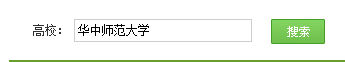 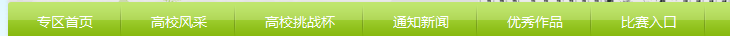 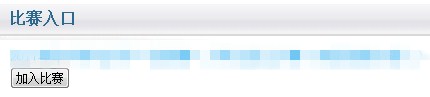 （二）点击“我上报的作品”，显示已上报作品列表。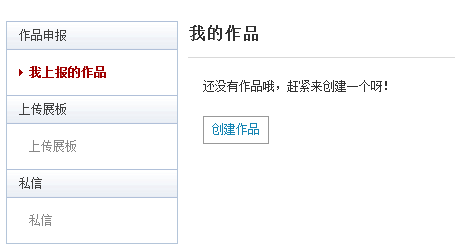 三、作品申报（一）填写作品相关信息点击左侧信息栏，按顺序填写作品相关信息。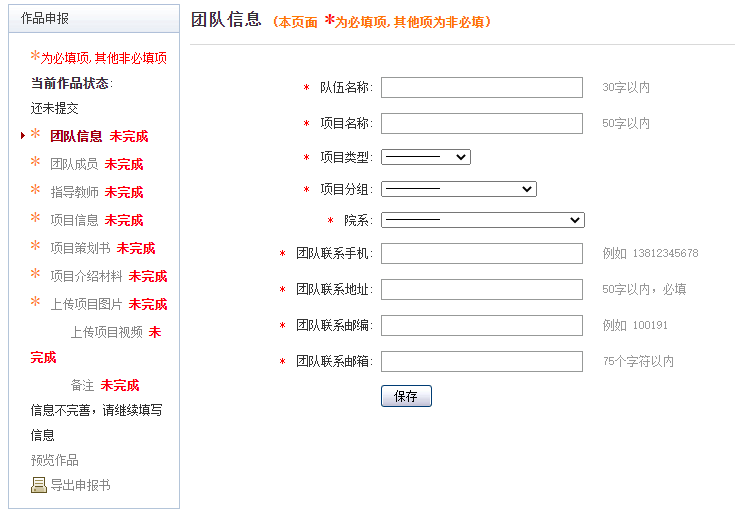 上传项目策划书文档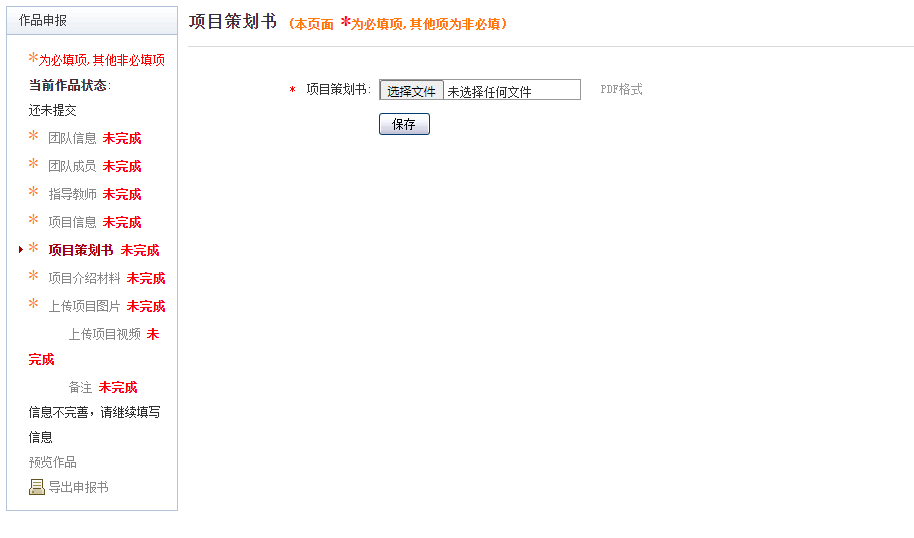 （三）上传项目介绍材料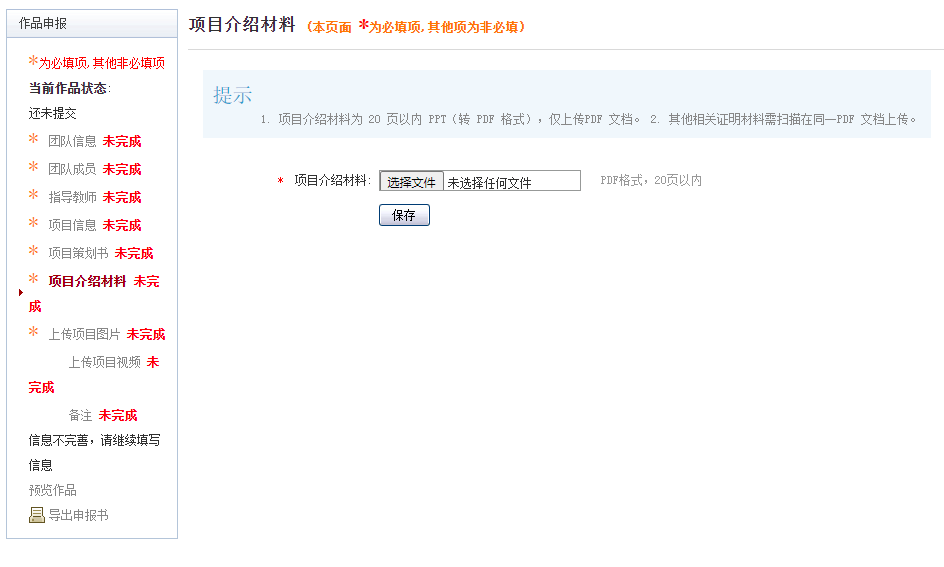 （四）上传项目图片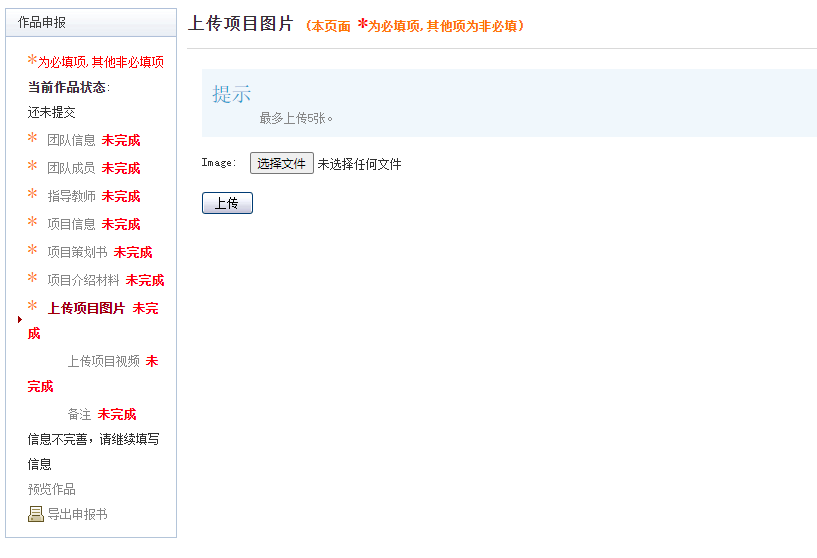 （五）提交项目提交项目前请仔细检查项目信息是否已经填写完善，一旦提交后将无法更改。四、查看作品状态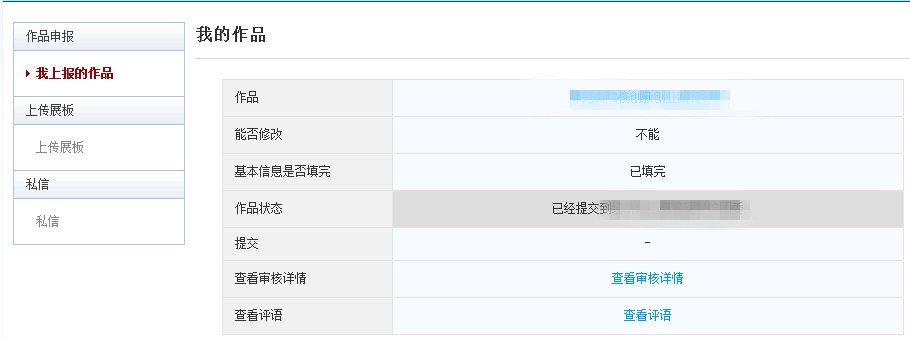 五、更新作品信息作品经由更级管理员审核时，可能因被认为信息不完善，作品将被修改为“预审核通过，信息不完整，请完善”。此时作品重新变为可编辑状态，申请人需要完善作品信息并重新提交作品等待审核。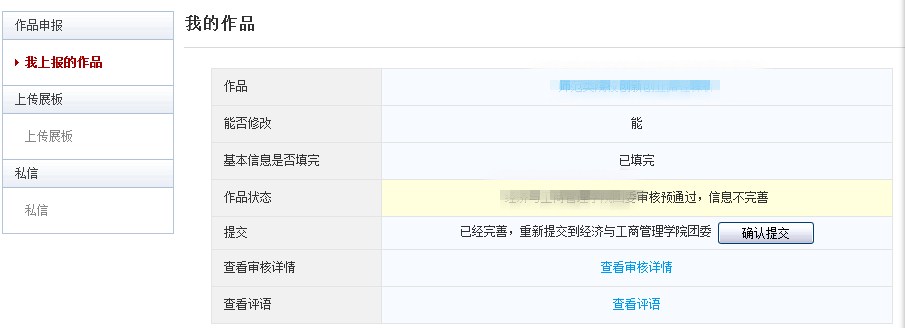 六、参赛者可以上传其作品的展板图片，该图片可供管理员进行下载。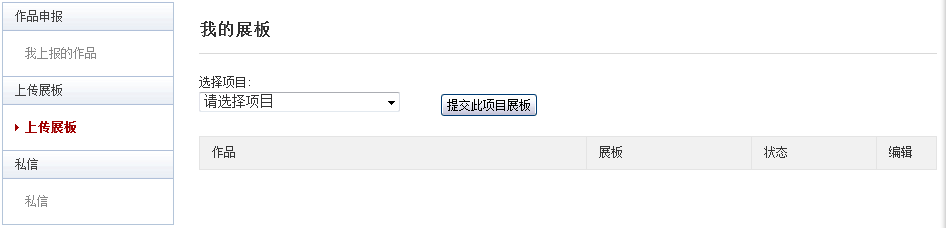 